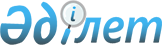 О внесении изменений и дополнения в постановления Правительства Республики Казахстан от 8 декабря 2004 года N 1289 и от 22 декабря 2004 года N 1354Постановление Правительства Республики Казахстан от 21 октября 2005 года N 1056



      Правительство Республики Казахстан 

ПОСТАНОВЛЯЕТ:





      1. Внести в некоторые решения Правительства Республики Казахстан следующие изменения и дополнение:




      1) в 
 постановлении 
 Правительства Республики Казахстан от 8 декабря 2004 года N 1289 "О реализации Закона Республики Казахстан "О республиканском бюджете на 2005 год":



      в приложении 1 к указанному постановлению:



      в разделе II "Затраты":



      в функциональной группе 05 "Здравоохранение":



      в подфункции 09 "Прочие услуги в области здравоохранения":



      по администратору 226 "Министерство здравоохранения Республики Казахстан":



      в программе 001 "Обеспечение деятельности уполномоченного органа в области здравоохранения":



      в подпрограмме 002 "Аппараты территориальных органов" цифры "662393" заменить цифрами "668028";



      в подпрограмме 008 "Капитальный ремонт зданий, помещений и сооружений государственных органов" цифры "57479" заменить цифрами "51844";




      2) в 
 постановлении 
 Правительства Республики Казахстан от 22 декабря 2004 года N 1354 "Об утверждении паспортов республиканских бюджетных программ на 2005 год":



      по Министерству здравоохранения Республики Казахстан:



      в 
 приложении 261 
 к указанному постановлению:



      в графе 5 таблицы пункта 6:



      строку, порядковый номер 3, дополнить словами ", в том числе проведение текущего ремонта в занимаемых ими зданиях и помещениях.";



      в строке, порядковый номер 5, слова "и санитарно-карантинных пунктов в местах пересечения государственной границы" исключить.




      2. Настоящее постановление вводится в действие со дня подписания.

      

Премьер-Министр




      Республики Казахстан


					© 2012. РГП на ПХВ «Институт законодательства и правовой информации Республики Казахстан» Министерства юстиции Республики Казахстан
				